CREATIVE REVIEW ROUND TEMPLATE 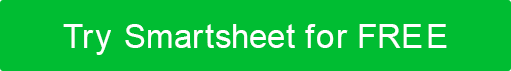 Use this template to structure your review round meetings, whether with an external client or internal stakeholders. The template includes space for three rounds of review meetings, and signatures for final approval.MEETING PARTICIPANTSOverview (5 mins)Review project scope and specifications: 
Review expectations with the client, and give an overview of what you will accomplish in this meeting.Updates (5 mins)Progress and milestones: 
List any recent progress, accomplishments, or status updates on the creative assets in production.Obstacles: 
Discuss any obstacles or risks that have occurred, including adjustments to timeline, budget, or scope of work.Design Review (15 mins)Review each creative asset:Capture client feedback:Next Steps (5 mins)Based on client feedback, decide next steps, and prioritize actions. Set expectations for what you will accomplish by the next review round meeting.MEETING PARTICIPANTSOverview (5 mins)Review project scope and specifications: 
Review expectations with the client, and give an overview of what you will accomplish in this meeting.Updates (5 mins)Progress and milestones: 
List any recent progress, accomplishments, or status updates on the creative assets in production.Obstacles: 
Discuss any obstacles or risks that have occurred, including adjustments to timeline, budget, or scope of work.Design Review (15 mins)Review each creative asset:Capture client feedback:Next Steps (5 mins)Based on client feedback, decide next steps, and prioritize actions. Set expectations for what you will accomplish by the next review round meeting.MEETING PARTICIPANTSOverview (5 mins)Review project scope and specifications: 
Review expectations with the client, and give an overview of what you will accomplish in this meeting.  
In most cases, the third round will be the final delivery round.Updates (5 mins)Progress and milestones: 
List any recent progress, accomplishments, or status updates on the creative assets in production.Obstacles: 
Discuss any obstacles or risks that have occurred, including adjustments to timeline, budget, or scope of work.Final Asset Presentation (20 mins)Review each final creative asset:Final Client Sign-Off Follow up with launch details, final invoices, and expected next step (KPI tracking, etc.).PROJECT TITLEPROJECT DUE DATECREATIVE ASSET(S)ROUNDDATEReview Round #1: FIRST REVIEWClient TeamInternal TeamROUNDDATEReview Round #2: ASSET DEVELOPMENT UPDATEClient TeamInternal TeamROUNDDATEReview Round #3: FINAL DELIVERYClient TeamInternal TeamSIGNATUREDATESIGNATUREDATESIGNATUREDATEDISCLAIMERAny articles, templates, or information provided by Smartsheet on the website are for reference only. While we strive to keep the information up to date and correct, we make no representations or warranties of any kind, express or implied, about the completeness, accuracy, reliability, suitability, or availability with respect to the website or the information, articles, templates, or related graphics contained on the website. Any reliance you place on such information is therefore strictly at your own risk.